Unsere Fachkompetenz auf einen Blick:Staatl. anerkannte Erzieherin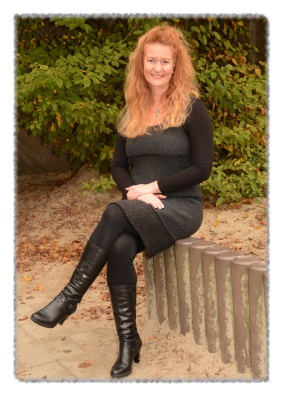 Qualitätsmanagementbeauftragte für soziale OrganisationenQualifizierte Elternberaterin in Bildungsverläufen von KindernZertifizierte Video- Interaktions- BeraterinReligionspädagogische FachkraftFachkraft für  Kleinstkindpädagogik          Zertifizierte Facherzieherin für Sprachförderung nach dblStaatl. anerkannte Erzieherin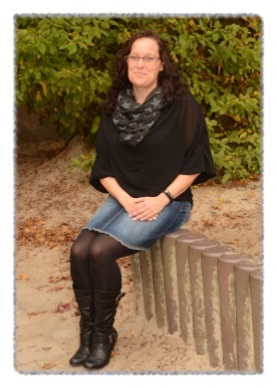 Fachwirtin für ErziehungswesenZertifizierte Video- Interaktions- BeraterinReligionspädagogische FachkraftQualifizierte Elternberaterin in Bildungsverläufen von KindernZertifizierte Facherzieherin  für Sprachförderung nach dbl          Fachkraft „Haus der Kleinen Forscher“          Fachkraft für KleinstkindpädagogikStaatl. anerkannte Erzieherin 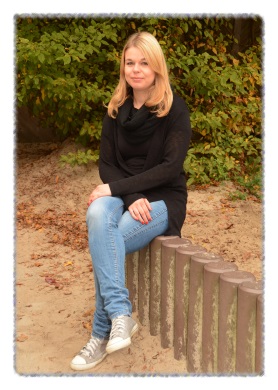 Qualifizierte Elternberaterin in Bildungsverläufen von KindernZertifizierte Facherzieherin  für Sprachförderung nach dblStaatl. anerkannte Erzieherin 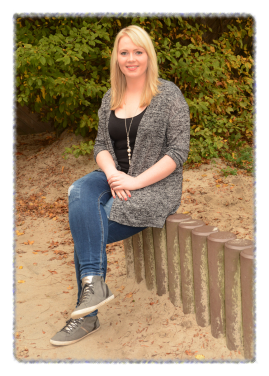 Qualifizierte Elternberaterin in Bildungsverläufen von KindernZertifizierte Facherzieherin  für Sprachförderung nach dblZertifizierte Fachkraft Integration/InklusionStaatl. anerkannte Erzieherin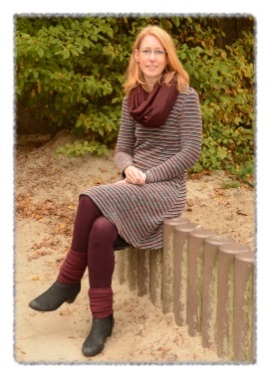 Zertifizierte Facherzieherin für Sprachförderung nach dblQualifizierte Elternberaterin in Bildungsverläufen von Kindern Staatl. anerkannte Erzieherin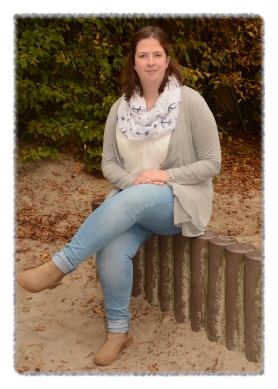 Zertifizierte Facherzieherin für Sprachförderung nach dblZertifizierte Fachkraft Integration/InklusionQualifizierte Elternberaterin in Bildungsverläufen von Kindern Staatl. geprüfte Sozialassistentin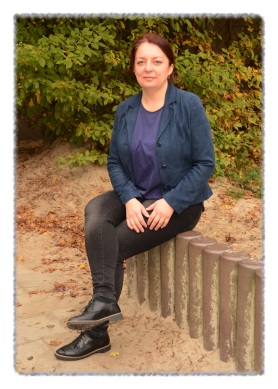 Zertifizierte Fachkraft für Ästhetische BildungZertifizierte Fachkraft für Sprachförderung nach dblFachkraft für Kleinstkindpädagogik
Staatl. anerkannte Erzieherin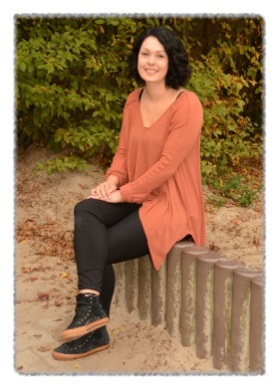 Qualifizierte Elternberaterin in Bildungsverläufen von Kindern Staatl. geprüfte Kinderpflegerin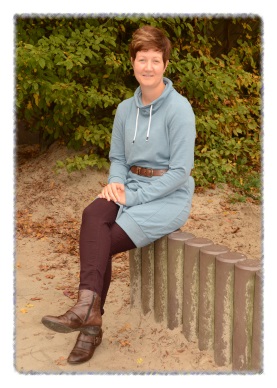 Zertifizierte Fachkraft für Sprachförderung nach dblStaatl. geprüfte Sozialassistentin 
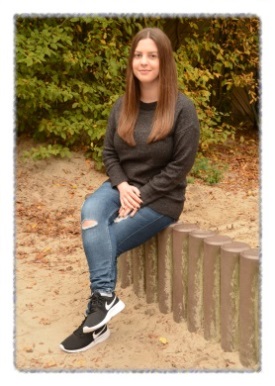    Staatl. geprüfte Kinderpflegerin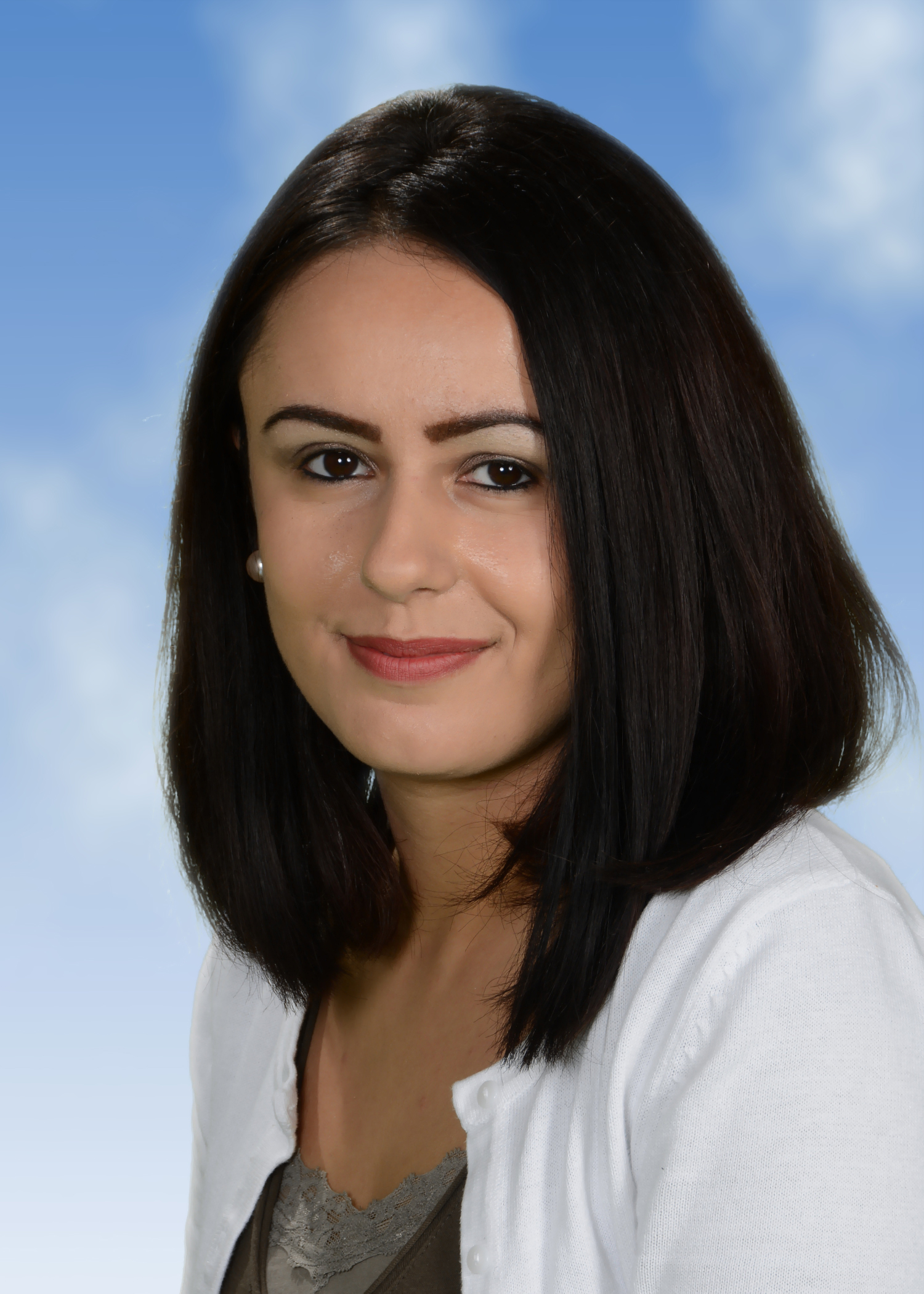 	Staatl. geprüfte Sozialassistentin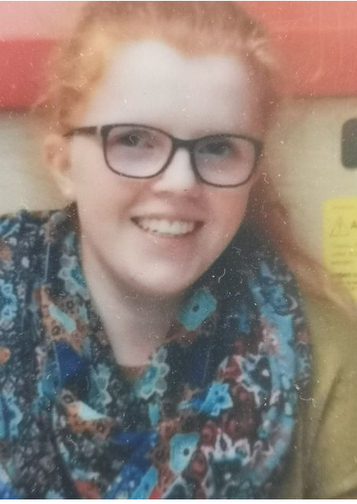 